MARTINE KRAFT DUOTilbake til Klopptjern med konsert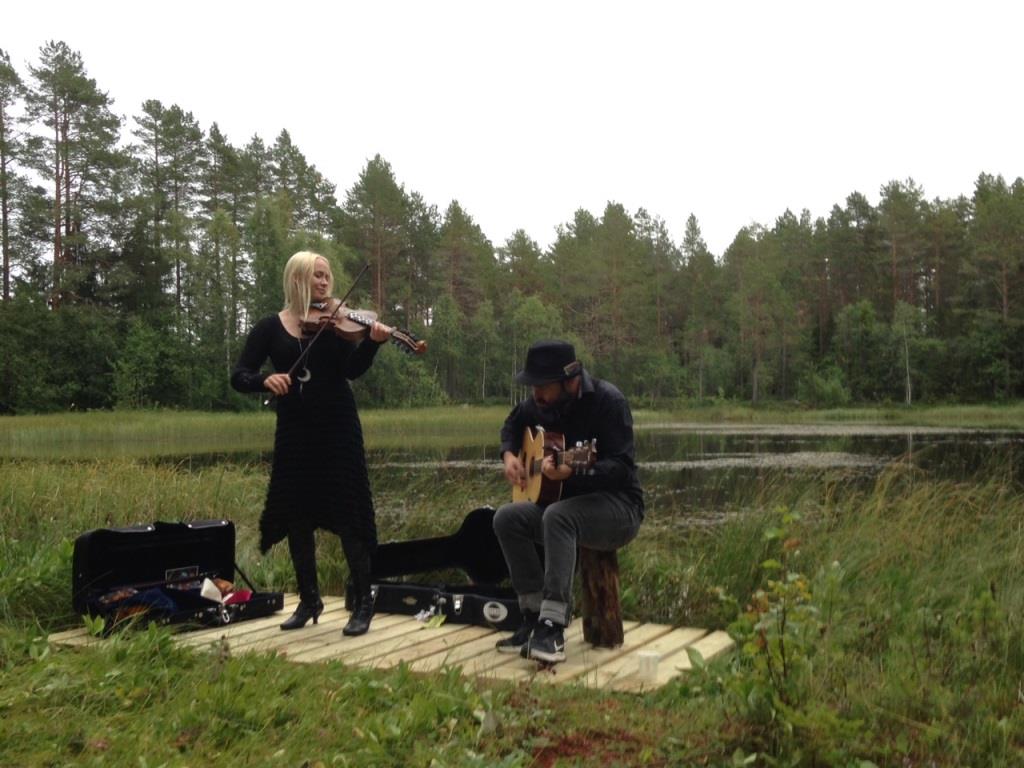 Onsdag 28. august 2019Vi går fra SI Reinsvoll kl. 17.30, rømmegrøt med godt tilbehør kl. 18.00 og konsert kl. 18.30. Arrangementet er gratis og alkoholfritt VELKOMMEN!Gi beskjed om du kommer: 
mona.hauger.kjelsberg@sykehuset-innlandet.no 